U.S. Appeals Court Revives Case Against CBS Over Pre-1972 RecordingsA federal appeals court on Monday revived a lawsuit accusing CBS Corp (CBS.N) and CBS Radio of copyright infringement for playing digitally remastered songs recorded before 1972 by Al Green, the Everly Brothers, Jackie Wilson and others on radio stations and online.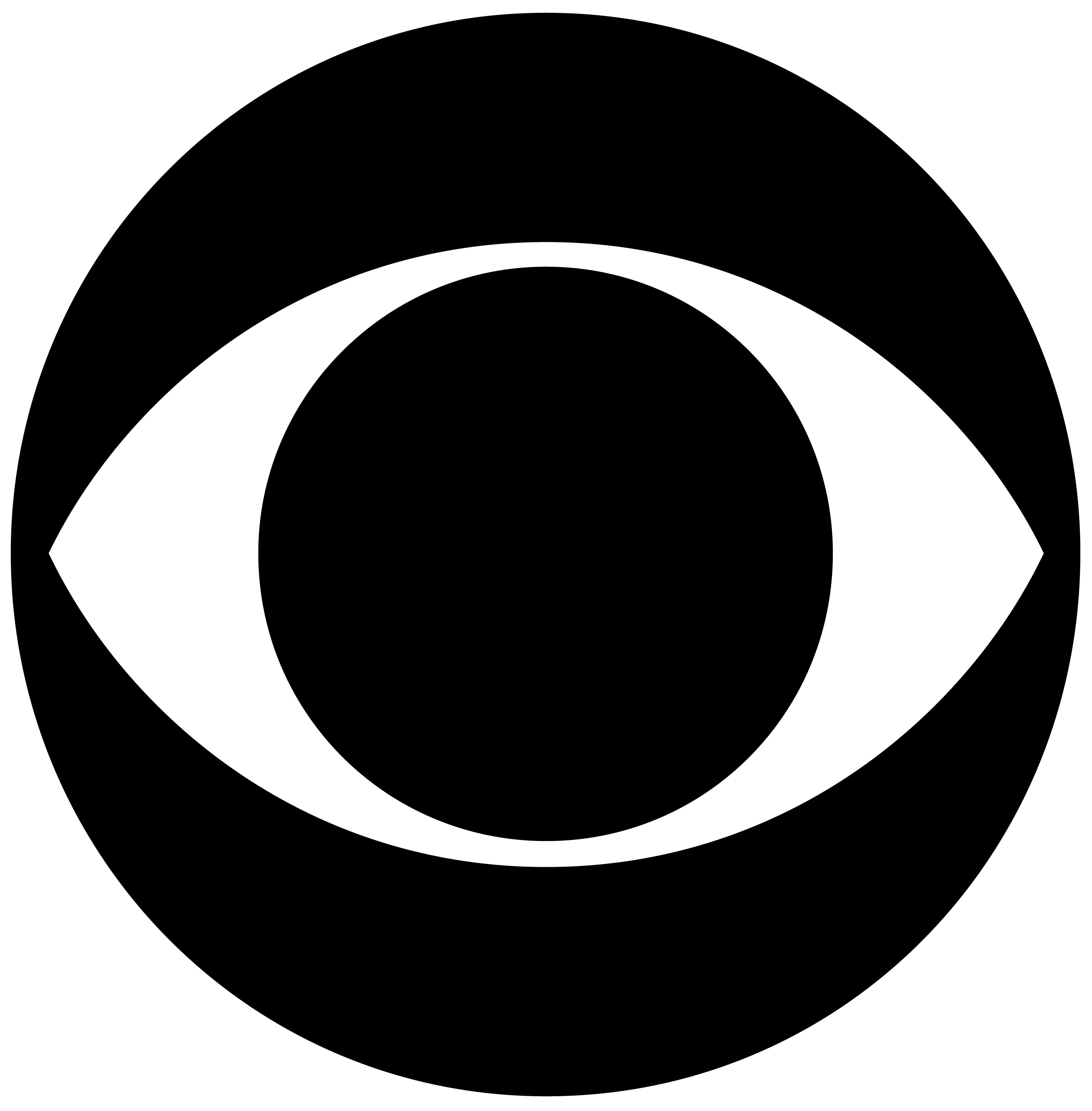 Reuters 8.20.18https://www.reuters.com/article/us-cbs-lawsuit/u-s-appeals-court-revives-case-against-cbs-over-pre-1972-recordings-idUSKCN1L51YD?utm_source=Listrak&utm_medium=Email&utm_term=US+Appeals+Court+Revives+Case+Against+CBS&utm_campaign=Gray+Makes+Deals+To+Sell+9+Stations